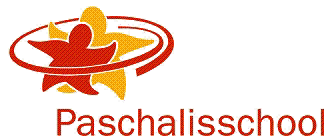 Notulen vergadering dagelijks bestuur Ouderraad Datum: 	donderdag 25 maart 2021Tijd: 		20.00 uur		Plaats: 		teamsAanwezig:	Barbara, Lidewij, Carlijn, Sylvia, Kim, Irna en LotteAfmelding: 	geenOpening, welkom, vaststellen agendaFijn iedereen weer even te zien. Agenda wordt goed gekeurdNotulen van de vorige vergadering (30-1)Barbara: Statuten zijn gevonden en gedigitaliseerd, worden door Barbara naar iedereen doorgestuurd. Even doorkijken, naar haar idee doen we het nog zo zoals aangegeven.Foto MR.  Heeft Sylvia geplaatst. via oudergids dan staan de oude gegevens er nog. Via site dan kopje or dan staan de nieuwe gegevens er. Nieuwe site heeft behoorlijke vertraging opgelopen, het gaat stapsgewijs. Sylvia veel gedaan stokje nu over naar Joep ivm pensionering  Sylvia per september. Modernere lay out.Lidewij nog even met tekst bezigNotule wordt goed gekeurd Nieuws vanuit schoolWeinig nieuw nieuws. Bezig met schoolplein. Lieke heeft dit overgedragen aan Sylvia. Gesprek gemeente ivm verdwijnen kunstwerk, willen subsidie voor groen schoolplein. Subsidie aanvraag is een werk, vergadering met gemeente bolster en een stagiaire. Leerlingen moeten er bij betrokken worden.  Ideeën moeten van de kinderen af komen. Sylvia houdt ons op de hoogte. Barbara vult aan dat er mogelijk ouders zijn die mee kunnen denken hiervoor.  Er heeft zich al een moeder aangemeld gehad, dit is toen ook naar Lieke gecommuniceerd. Moeder van IVO groep 1/2c Sylvia gaat contact leggen.Carlijn vraagt  hoe worden leerlingen erbij betrokken. Bijv Wedstrijd? Sylvia nog helemaal geen idee hoe met kinderen bijv welke beplanting, welke locatie ( al is deze natuurlijk erg beperkt). Maar moet nog helemaal uitgedacht wordenFormatie is nog niet rond.  Sollicitatie voor nieuwe teamleider moet nog gestart worden. Er mag alleen intern binnen kans en kleur gedaan worden. Sylvia houd ons op de hoogte. Werkgroepen Kinderboekenweek Sinterklaas: Moet nog met leerkrachten evalueren. KerstCarnaval: Irna hoewel het klein was toch erg leuk geweest, prinsen groep heeft ook genoten. Ondanks aanpassingen een hele leuke carnaval. Budget binnen gebleven 65 euro over . Carnaval moet nog geëvalueerd worden met leerkrachtenAvondvierdaagse: nog geen idee of dit magSchoolreisje   : ook nog vraagteken. Parken  en bussen zijn gereserveerd. Nu afwachten. Irna perspectief dat het echt aan het einde van het school jaar is. Sylvia vult aan bij groen licht kunnen we gaan. Onderzoeken hoe het gaat als we toch niet kunnen gaan (vouchers e.d.). Als we een week van te voren horen het mag dan gaan we. Wel verder gaan met voorbereiding dus. Na de meivakantie is voorstel van irna.Als het niet door kan gaan wat dan te doen met de ouder bijdrage, terug boeken?Afscheid groep 8: volgende week eerste vergadering. Moet een goed draaiboek liggen. Draaiboeken graag bij cloud in or. Buiten is moeilijk ivm spraak gehoorbaar houden. Kinderen van vorig jaar kijken echt met veel plezier terug. Lotte geeft aan mogelijk iets van stroopwafels verkopen om een andere zaal te huren ?Financiën (carlijn)Brieven instromers ‘tot carnaval’ zijn verstuurd, nog twee herinneringen op verzoek rond gebracht. Volgende instromers ‘carnaval tot meivakantie’ krijgen net voor de mei vakantie brief.Herinneringen eind mei naar groep die in november/ januari brieven hebben gehad. Als schoolreis doorgaat dan medio/eind juni nog een herinnering zou mogelijk ook via parro of maandag krant kunnenTot nu toe vergeten in maandag krant herinnering te zetten. Voorstel bericht dat  sinterklaas/ carnaval doorgang hebben gehad en dat kinderen het erg leuk hebben gevonden. Iedereen stemt hiermee inSinterklaas:  schmink moet nog , wanneer te sluiten 300 overKerst hele budget over Carnaval 60 overBudget wat nu over is van de posten die dit jaar al geweest zijn is €675,- Dit willen we graag als verassing voor kinderen (poffertjes en popcornwagen)Bedrag 150 wat gereserveerd was voor handbal is ook over en voetbaltoernooi is vandaag gecommuniceerd dat deze dit jaar ook niet door dus nog 140 over. Totaal dus bijna duizend over. Wat natuurlijk mogelijkheden voor pasen bied aangezien daar geen budget voor is. 74% binnen van begroot. Laatste vergadering was 64%. Na carnaval eigenlijk niks meer binnen gekomen. Idee herinnerbericht na pasen op parro en maandag krant zodat je dat ook erbij kan betrekken.Sylvia geeft aan mail van po raad te hebben ontvangen, deze doorgestuurd naar or mail, m.b.t. omgaan vrijwillige bijdrage. Dat dit duidelijk moet zijn voor alle ouders. Kim vult aan dat er altijd duidelijk aangegeven is dat het vrijwillig is. Herinnering mag zijn daarin ook vermeld dat het niet verplicht is maar dat het mogelijk aan je aandacht ontglipt is. Dit gaat in per 1 aug. Karlijn neemt dit op ivm kijken hoe het nu in brieven geformuleerd staat.ActiviteitenPasen: overleg werkgroep vieringen. Vraag vanuit school omdat er al zo veel niet is de vraag of de OR budget heeft voor iets lekkers. Er zijn al placemats geprint per groep (moeilijkheidsgraad). Idee paashaas regelen? Ivm bubbels is het niet mogelijk in klas te komen. Paashaas voor de ramen met mandje en dan voor de deur de paaseieren zetten.  Dit mag van uit school. Eventueel peter vragen of hij paashaas buitenom wil . Wat niet mag is op schoolplein zodat alle groepen naar hem komen.  Paasei choco regelen.   kim morgen achter aan bij HEMA . Tjeerd wordt morgen gepolst. Andere optie VincentKoningsspelen: Taak licht bij de gym stagiaires om iets te organiseren. Kinderen zijn dan buiten dus school vond dit een mooi moment om hier de poffertjes/ popcorn bij te doen. OR is het hier mee eens. Zodra plan klaar is horen we meer. Kim gaat achter de poffertjes man aan.Meesterlijke Juffendag: grote klus om dit te regelen, klassen mogen niet mengen mogelijk mag je nergens heen.  Alternatief is iets naar school halen. Moet goed over nagedacht worden. Leerkrachten hebben wel budget nodig, willen ze iets kunnen organiseren. Budget is 2500. Elke klas heeft 200 euro om er iets leuk van te maken. Omdraaien van ergens heen met groep iets naar school laten komen. Voor dit jaar budget per klas regelen en als corona voorbij is goed kijken hoe dit in begroting komt te staan. Tot nu toe deden de bouwgroepen samen deze dag. Als OR een kader met budget en succes criteria (moet activiteit zijn (geen bingo) vanuit or naar werkgroep vieringen . Irna had nog iets hiervoor gevonden komt ze op terug. Prijs technisch regelen. Houd wel rekening voor twee dagen en voor 200 euro komt niemand maar even op schoolIrna en lotte nemen dit op zich.Lief en leed: Rosa is zwanger. Dorris is ook weer aan het werken. Handbal-/voetbaltoernooi: beide niet door.Kamp groep 8: wordt ook volgende week besproken, Sylvia geeft aan al wel contact te hebben gehad over . Kamp gescheiden houden, vervoer/ eten koken. Als we de kamplocatie in mogen met twee groepen, dan gaan ze, 19/20/21 mei Ingebrachte punten:Poffertjeskraam: bij koningspelen: Kim gaat hier achter aan. 23 april.. Bewust niet na de cito i.v.m. druk op toetsen leggen. Limonade is er niet meer moet aangeschaft worden. Tegen die tijd kijken wie die dag kan helpen. Karlijn, Barbara en Lidewij zijn alle vrij. Als tenten gebruikt gaan worden leuk versieren. Kim vraagt ‘Hoelaat moet de poffertjes kraam komen?’. In eerste instantie was 10u bedacht. Dag is wel gewoon tot 14u. voor meer rust en adem wel laten starten om 10u.  Irna appt morgen leerling aantal naar kim Kascontrole : Danielle van Unen. , Irna sluit aan voor twee jaar. Meesterlijke juffendag: net besprokenContact OR en MR: In statuten wordt de samenwerking erg beschreven. Or dient ook als vraagbaak voor ouders. Mr komt ook bij groepsouder vergadering. Wij zijn ook uitgenodigd voor MR vergadering. Barbara geeft aan dat ze hier wel aanwezig bij wil zijn, maar daar moet eigenlijk iemand heen die nog meer jaar aanwezig is. Lidewij geeft aan wel te willen aansluiten. Lotte vraagt om tijdstip starten van vergadering 16.30, dat red ze niet vanwege werk. In avond zou ze wel kunnen. Mee nemen wanneer OR en wanneer MR benadert zou worden door ouders. Barbara sluit aan. Schoolfoto:  ligt aan of er versoepelingen zijn.School is heel streng i.v.m. veel risico . In school wordt ook aangesproken als het gaat vieren. Dit heeft wel tot gevolg dat besmettingen zeer laag zijn en nog maar weinig groepen naar huis zijn gestuurd.Rondvraag: Carlijn: zelf niet maar haar dochter wil graag weten wanneer de nieuwe maandag krant er is of ze dus gewonnen heeft. Sylvia neemt contact met joep op, hoe dit er voorstaat. Kinderen die iets ingestuurd hebben, hebben bericht gehad dat er na kerst bekent werd gemaakt wie gewonnen heeft.Sylvia: komt bij ons terug  als schoolreis niet doorgaat. Geld terug voor sowieso groep 8 ( net als volgend jaar) en overige klassen.Kim: paaseieren worden morgen bij HEMA na geteld. En hoort Kim hoe het er voor staat. Concept mail voor poffertjes staat ook klaar.Volgende vergadering27 mei vergadering or bestuur2 juni groepsouder overleg wieTaakVBarbaraStatuten mailenAansluiten bij mrLidewijneemt voortouw in de aanpassingen voor tekst websiteKimpoffertjeskraam regelenpaaseieren regelengezamelijke evaluatie carnavalSylviakoningsspelen plan doorsturen zodra dit er isNeemt contact met ons op als schoolreis helaas niet door kan gaan over de financienCarlijnTekst voor vrijwillege bijdrage controleren naaraanleiding mail po raadLotteNotulen uitwerkenMet irna/ werkgroep vieringen kijken naar meesterlijke juffendagAchter gezamelijke evaluatie sinterklaas aanIrnaKim appen leerlingen aantal Met lotte/ werkgroep vieringen kijkne naar meesterlijke juffendagTjeerd/ stagaires gym vragen voor paashaas?